Fantazie, trpělivost, inspirace a také krása.Keramická a výtvarná dílna● ● ● ● ●Lektorka: Mgr. Martina KrutskáTvořivá středeční odpoledne s milou a zkušenou keramičkou, výtvarnicí a herní terapeutkou v naší školkové keramické dílně. Výtvarné tvoření umožní dětem rozvinout jejich přirozenou kreativitu, podporuje fantazii a představivost, zdokonaluje koordinaci oko – ruka, jemnou i hrubou motoriku, podporuje koncentraci, trpělivost i vzájemnou spolupráci a pocit sounáležitosti.  Při tvoření děti do výrobku promítají kus sebe, své zážitky, pocity… vnímají dokonalost tvaru. Kromě práce s keramickou hlínou si děti vyzkouší i jiné výtvarné techniky - práci s textilem, papírem, embosování, kašírování, ubrouskovou techniku… Použijí přitom přírodní i recyklovatelný materiál, který budou zpracovávat plošně i prostorově. Vždyť tvoření je radost.Dílna pro předškoláky 4-6 let:Den konání: pondělí  14,15 – 15,15 hodinCena 1 600 Kč/ (3. říjen – 12. prosinec 2016 / 11 lekcí)● ● ● ● ●Dílna pro malé školáky (6-9 let):Den konání: pondělí  15,30 – 16,45 hodinCena  2 000 Kč/ (3. říjen – 12. prosinec 2016 /11 lekcí)● ● ● ● ●Ceny zahrnují materiál, keramickou hlínu a další potřeby a pomůcky. Minimální počet účastníků je 6. Přihlášku na zvolený kroužek doručte do kanceláře školky na adresu Přírodovědná školka Rybička, Benátská 4, 128 43 Praha 2. Úhradu zájmové aktivity proveďte neprodleně po potvrzení přijaté přihlášky na účet: 38533021/0100, jako VS uveďte 500914815, do poznámky jméno dítěte. Přihláška je platná po uhrazení úplaty.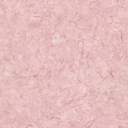 